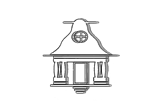 					Szpital Specjalistyczny       				          im. dr. Józefa Babińskiego	         Samodzielny Publiczny Zakład Opieki Zdrowotnej INFORMACJA PRASOWA 	Kraków, 9 kwietnia  2015 r.1400 OSÓB ZAINTERESOWANYCH UDZIAŁEM W PROJEKCIE KOBIERZYN BLIŻEJ. PRZECIW STYGMATYZACJI CHORUJĄCYCH PSYCHICZNIEZastanawiamy niekiedy się dlaczego choroba psychiczna wydaje nam się tak straszna? Co dzieje się z osobą, która trafia do szpitala psychiatrycznego? Czy taka osoba kiedykolwiek wyzdrowieje?  Często standardowe odpowiedzi na te i im podobne pytania opierają się na stereotypach, uprzedzeniach czy lekach, które  niewiele mają wspólnego z rzeczywistością.  Stowarzyszenie Antropologiczne Archipelagi Kultury wraz ze Szpitalem Specjalistycznym im. dr. J. Babińskiego w Krakowie i Fundacją Revita Kraków-Kobierzyn rozpoczyna projekt, podczas którego pacjenci Szpitala opowiedzą własnym głosem o doświadczeniach choroby.Pierwszym wprowadzającym działaniem w ramach projektu KOBIERZYN BLIŻEJ. PRZECIW STYGMATYZACJI CHORUJĄCYCH PSYCHICZNIE, będzie był wykład prof. Bogdana de Barbaro Od antypsychiatrii do postpsychiatrii - perspektywa praktyka, który miał miejsce w MOCAK 23 marca 2015 r.. Można obejrzeć go w Internecie pod adresem  https://www.youtube.com/watch?v=xND3fO0Go7U   Ogłoszenie o projekcie w mediach społecznościach wywołało zainteresowanie, jakiego nie spodziewali się  Partnerzy realizujący projekt. Chęć udziału w wykładzie zgłosiło aż 1400 osób. Czy to znak, że problematyka zdrowia psychicznego, empatii wobec tego rodzaju  cierpienia i tolerancji wobec odmienności zaczyna być postrzegana jako ważna? Wydaje się, że tak. Projekt przewiduje różne działania ukierunkowane z jednej strony na zmianę stereotypów i sposobu postrzegania oraz postaw wobec osób chorych psychicznie. To niezwykle ważne nie tylko dla lepszego samopoczucia osób doświadczających kryzysów związanych ze zdrowiem psychicznym ale także rozwijania opieki środowiskowej nad takimi osobami, w które po zmianie postaw włączyć się mogą nie tylko bliscy, ale także dalsi znajomi czy sąsiedzi.Uczestnikami projektu będą zarówno pacjenci i byli pacjenci Szpitala,  jak i osoby  zdrowe (edukatorzy),  który wspólnie pisać będą scenariusze zajęć edukacyjnych na temat chorób psychicznych miedzy innymi preferowanych oraz nieakceptowanych postaw wobec osób chorujących psychicznie. Pacjenci opowiedzą o swoich doświadczeniach choroby i o tym jak byli oni postrzegani przez swoje otoczeniem, bliskich, sąsiadów, znajomych.  W ramach projektu przewidujemy:Serię spotkań warsztatowych na temat:-  postrzegania i leczenia chorób psychicznych,- społecznego wykluczenia ze względu na chorobę, - podstawowych informacji na temat  chorób psychicznych i kontaktu z chorymi,Zapoznanie uczestników projektu z historią i dniem dzisiejszym Szpitala w Kobierzynie, który za dwa lata obchodzić będzie setną rocznice przyjęcia pierwszych pacjentów, poprzez oprowadzanie po Zabytkowym zespole szpitalno-parkowym. Pokazywać będziemy różne jego aspekty: – miejsca cierpienia, leczenia i wychodzenia z choroby (rehabilitacji), - miejsca pamięci o tragicznych wydarzeniach z okresu II wojny światowej – eksterminacji pacjentów przez hitlerowców, która stała się jedną z inspiracji dla słynnej powieści Stanisława Lema Szpital Przemienienia, - dziejów leczenia w Szpitalu  w Kobierzynie chorób psychicznych dawniej i obecnie,-  zespołu szpitalno-parkowego jako wyjątkowego działa sztuki, na które składają się urbanistyczne rozplanowanie – miasteczka-ogrodu, architektura pawilonów szpitalnych i budynków związanych z infrastrukturą, przemyślanego rozplanowania zieleni parku i ogrodu, nowoczesnych rozwiązań technicznych zarówno tych sprzed stu lat jak i współczesnych. - miejsca w którym w ramach terapii pacjenci tworzą sztukę (szpitalna kolekcja prac pacjentów liczy ponad 3000 obiektów).Konkretne rezultaty projektu mają przynieść kolejne działania warsztatowe: – wspólne przygotowanie przez edukatorów i pacjentów scenariuszy zajęć o chorobach psychicznych, które następnie udostępnione zostaną w Internecie,- warsztaty partycypacyjnego przygotowania „Muzeum Miejsca” w dawnej Kotłowni szpitala, na które obok zabytkowych urządzeń  i starych zdjęć złoży się także część prezentująca historie mówiona – opowieści pacjentów i byłych pacjentów, pracowników i byłych pracowników szpitala mieszkańców szpitalnego osiedla i okolicznych miejscowości – wielka mozaika pokazującą dzieje Kobierzyńskiego Szpitala. Jednocześnie prowadzone będzie badanie naukowe wśród chorych i osób związanych ze Szpitalem, których wyniki podsumowane będą w publikacji. Projekt prowadzimy dzięki dotacji z programu Obywatele dla Demokracji, finansowanego z Funduszy EOG.Maciej BóbrRzecznik PrasowySzpitala Specjalistycznegoim. dr Józefa Babińskiego w Krakowie 